Собрание членов ТОС д. Подгорное: решается вопрос об участии в проекте «Проведение мероприятий по ликвидации борщевика Сосновского в границах ТОС д. Подгорное»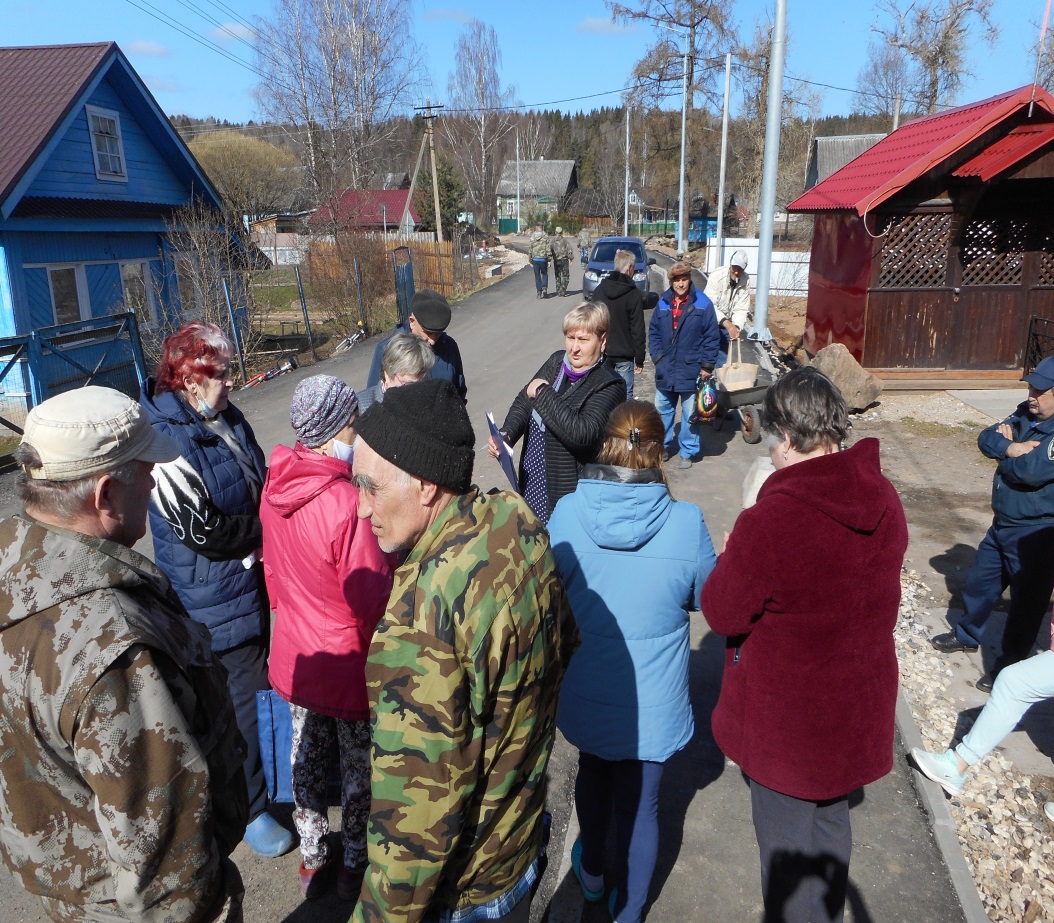 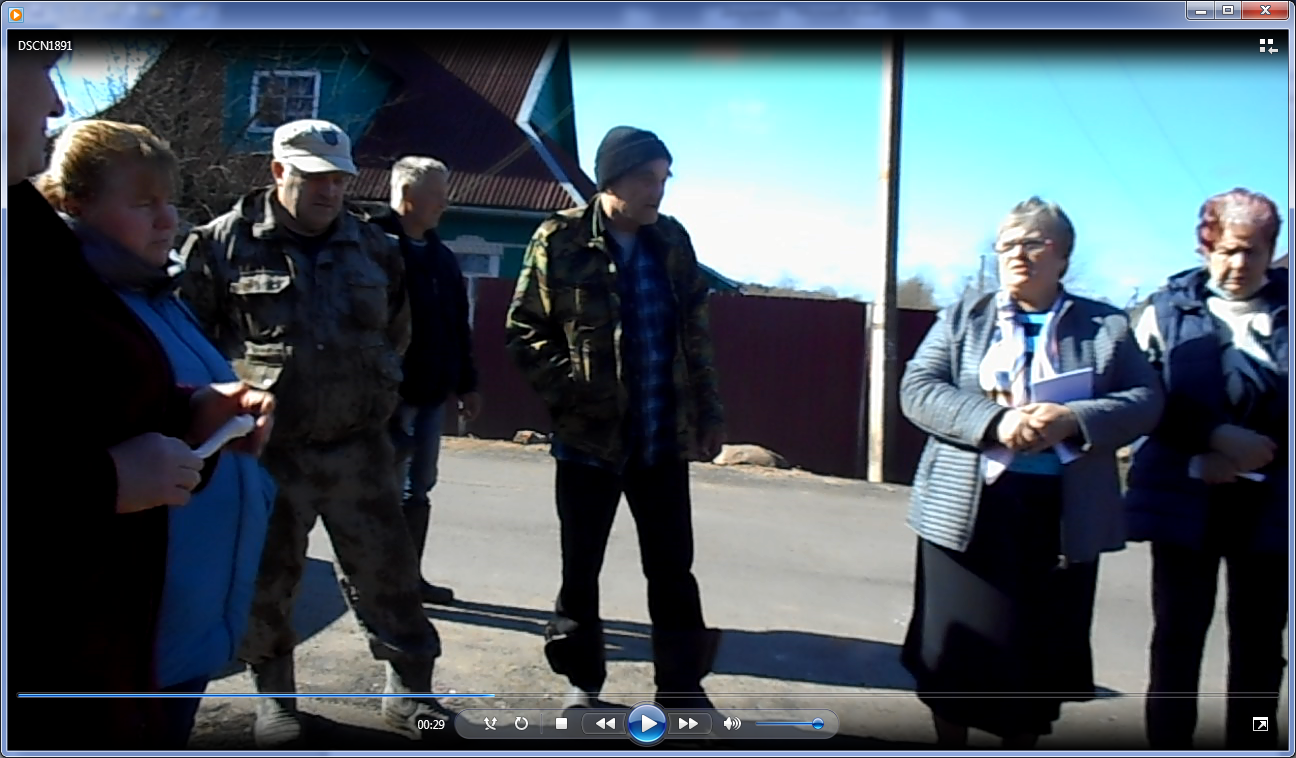 